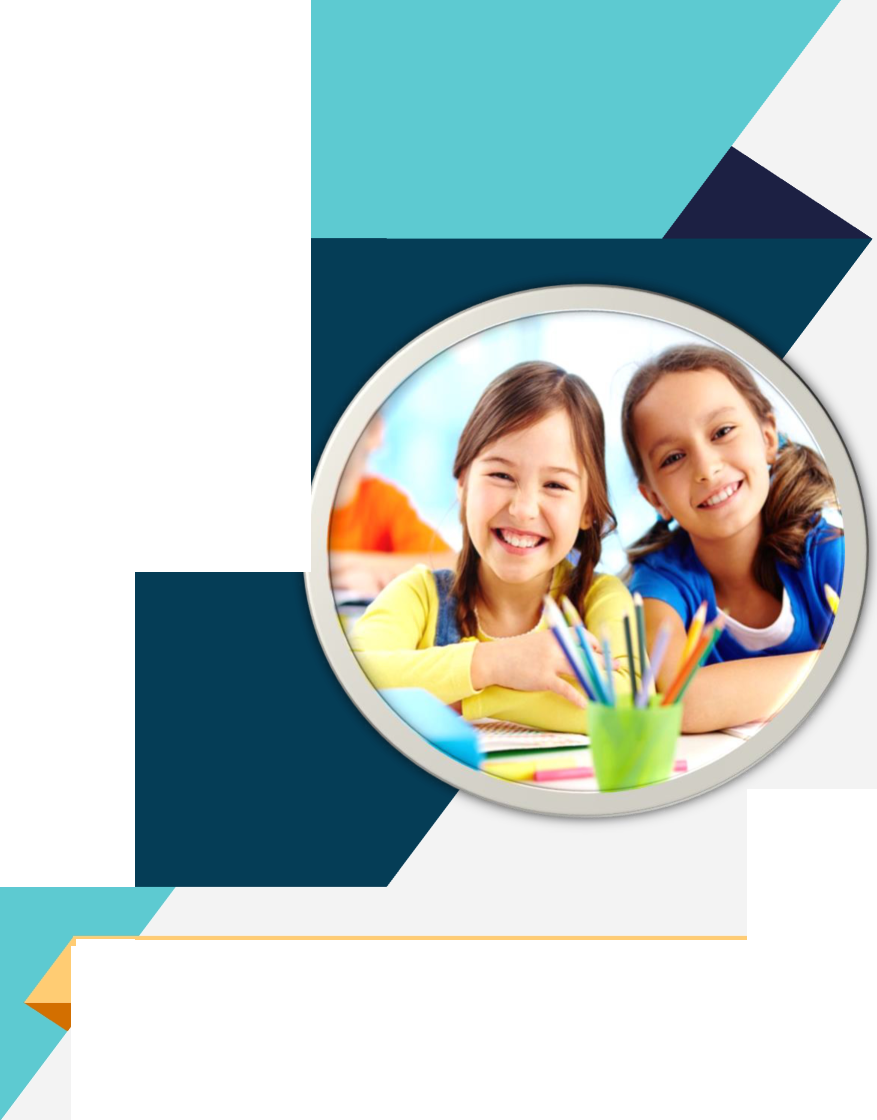 ФГОС-21: особенности организации управления  образовательной деятельностимяиипикда юс^вим гокиясия» Фвда,циНЗАРЕГИСТРИРОВАНОРегистрационный М 6 <f-fОСМИНИСТЕРСТВО просвв-щётГП'дгт:
РОССИЙСКОЙ ФЕДЕРАЦИИ(МИНПРОСВЕЩЕНИЯ РОССИИ)«	2021 г.ПРИКАЗМоскваОб утверждении федерального государственного
образовательного стандарта начального общею образованияВ соответствии с подпунктом 4.2,30 пункта 4 Положения о Министерстве просвещения Российской Федерации, утвержденного постановлением Правительства Российской Федерации от 28 июля 2018 г. № 884 (Собрание законодательства Российской Федерации, 2018, № 32, ст, 5343), и пунктом 27 Правил разработки, утверждения федеральных государственных образовательных стандартов и внесения в них изменений, утвержденных постановлением Правительства Российской Федерации от 12 апреля 2019 г. № 434 (Собрание законодательства Российской Федерации, 2019, № 16, ст. 1942), приказываю:Утвердить прилагаемый федеральный государственный образовательный стандарт начального общего образования (далее - ФГОС).Установить, что:образовательная организация вправе осуществлять в соответствии с ФГОС обучение несовершеннолетних обучающихся, зачисленных до вступления в силу настоящего приказа, с согласия их родителей (законных представителей);прием на обучение в соответствии с федеральным государственным образовательным стандартом начального общего образования, утвержденным приказом Министерства образования и науки Российской Федерации от 6 октября 2009 г. № 373 (зарегистрирован Министерством юстицииМИНИСТЕРСТВО ПРОСВРОССИЙСКОЙ ФЕДЕРАЦИИфМЮИКТРСПП исгиии * МССИЙСЮЯ ФЕДЕРАЦИИЗАРЕГИСТРИРОВАНОРегистрационный Ai & i от ’ОЗ'■щь-птгм” ■ 1 ~(МИНПРОСВЕЩЕНИЯ РОССИИ)« /-/»	2021 г.ПРИКАЗМоскваОб утверждении федерального государственногообразовательного стандарта основного общего образованияВ соответствии с подпунктом 4.2.30 пункта 4 Положения о Министерстве просвещения Российской Федерации, утвержденного постановлением Правительства Российской Федерации от 28 июля 2018 г. № 884 (Собрание законодательства Российской Федерации, 2018, № 32, ст. 5343), и пунктом 27 Правил разработки, утверждения федеральных государственных образовательных стандартов и внесения в них изменений, утвержденных постановлением Правительства Российской Федерации от 12 апреля 2019 г. № 434 (Собрание законодательства Российской Федерации, 2019,	№	16, ст. 1942),приказываю:Утвердить прилагаемый федеральный государственный образовательный стандарт основного общего образования (далее - ФГОС).Установить, что:образовательная организация вправе осуществлять в соответствии с ФГОС обучение:лиц, зачисленных до вступления в силу настоящего приказа, - с их согласия;несовершеннолетних обучающихся, зачисленных до вступления в силу настоящего приказа, с согласия их родителей (законных представителей);прием на обучение в соответствии с федеральным государственным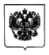 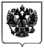 Об ynKpaUUlMlll ФГОС - 03Опубликовано на официальном интернет-портале правовой информации 05.07.2021 г.Вступил в силу с 16 июля 2021 г.Ключевые изменения в обновленных ФГОС НОО и ОООПриводят Стандарты в
соответствие
Федеральному закону «Об
образовании в Российской
Федерации»Устанавливают
вариативность сроков
реализации программ (не
только в сторону
увеличения, но и в сторону
сокращения)Конкретизированные
результаты
систематизированыОптимизированы
требования к основной
образовательной
программе и рабочей
программеКак перейти на обновленные ФГОС НОО и ООО: дорожная картаЗАЧЕМ?Дорожная карта понадобится, чтобы поэтапно подготовить документы к переходу на обновленные ФГОС НОО и ООО.Определите период, на который будете составлять дорожную картуОбучение по ФГОС по решению школыПродолжение обучения по ФГОСОбязательное введение ФГОС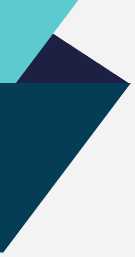 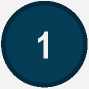 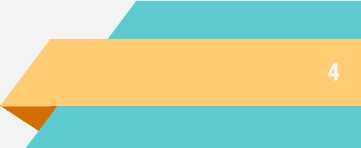 Как перейти на обновленные ФГОС НОО и ООО: дорожная картаРешение задач управленческой командойОбеспечить готовность педагогов к реализации новых ФГОС общего образования.Информировать родителей (законных представителей) 1-х, 5-х классов о введении новых ФГОС общего образования.Разработка ООП НОО и ООП ООО на основе ПООП НОО и ПООП ООО.Широкое общественное обсуждение вновь разработанных ООП НОО и ООП ООО.Как перейти на обновленные ФГОС НОО и ООО: дорожная картаСОВЕТВ плане работы определить общие и частные мероприятия по внедрению новых ФГОС для управленческой команды и всех участников образовательных отношений.Обеспечить информационную открытость всеми доступными средствами.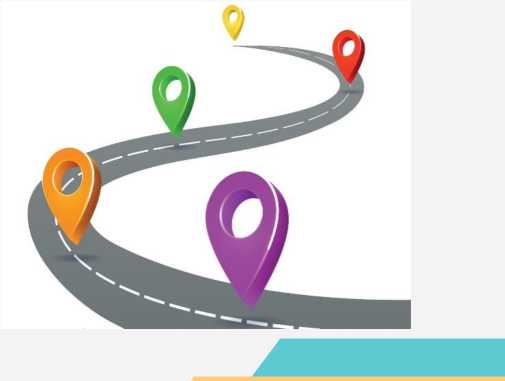 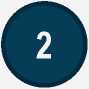 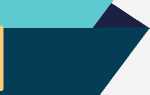 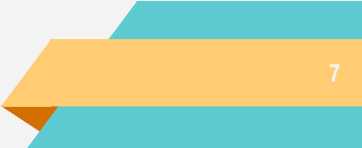 Формируем рабочую группу по переходу на обновленные ФГОССостав рабочей группы директор утверждает приказом. Этим же приказом можно утвердить положение о рабочей группе.l 4^ Знакомим родителей (законных представителей)Необходимо ознакомить родителей (законных представителей)Проведите классные собрание для родителей
будущих учеников 1-х и 5-х классовРассматриваемые вопросы:особенности обучения по новым ФГОС НОО и ООО,Знакомство с проектом ООПСобрания проведите в апреле-мае 2022 годаДля родителей 4-х классов можно запланировать их на весь период перехода.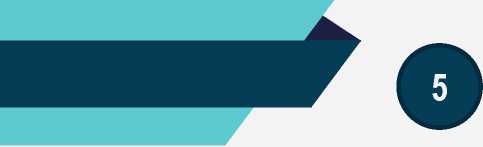 Запланируйте методическую поддержку педагогов на весь период перехода на новые стандарты.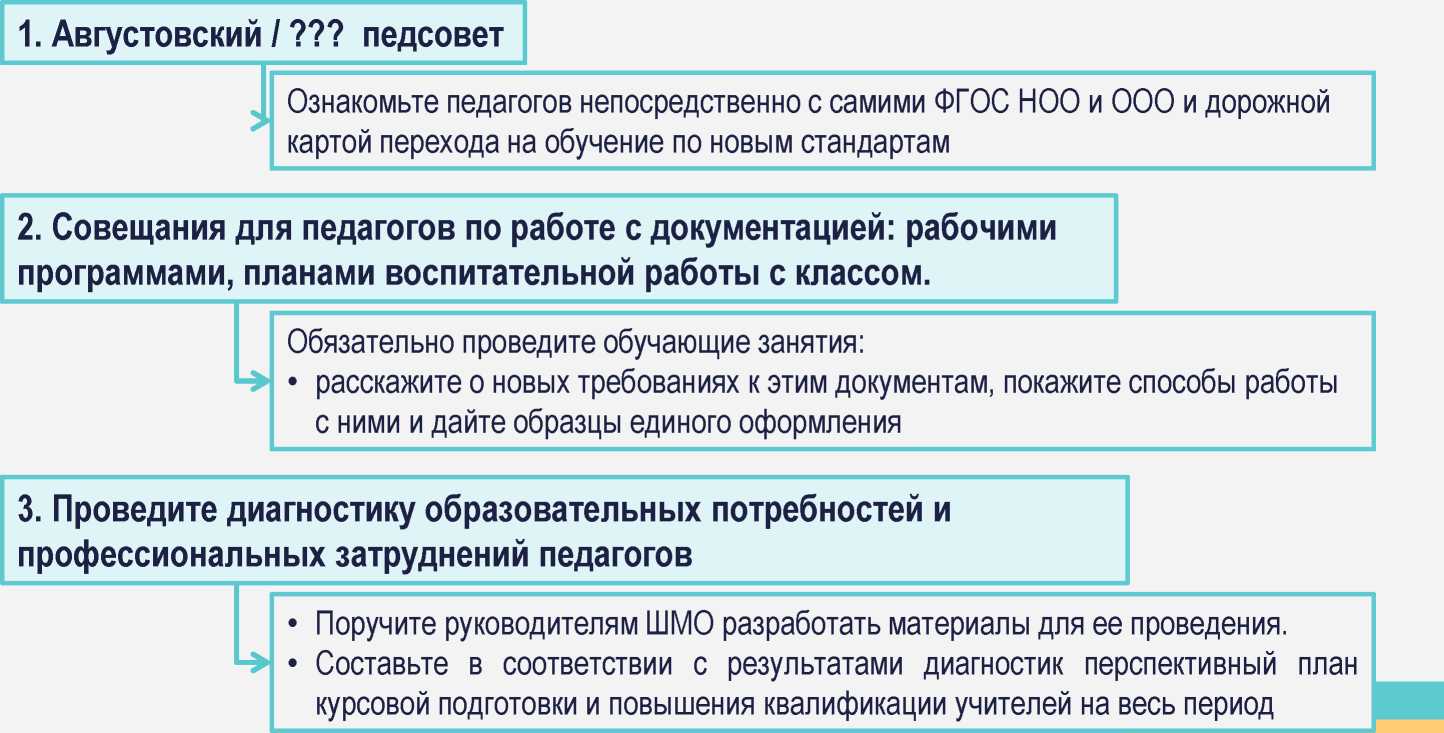 Основные изменения в обновленных стандартах :Обеспечение вариативности ООП.Конкретизация планируемых результатов.Требования к пояснительной записке ООП.Требования к содержательному разделу ООП и его структурным элементам: рабочим программам учебных предметов, курсов и модулей, курсов внеурочной деятельности; программе формирования УУД, рабочей программе воспитания.Перечень предметных областей, учебных предметов, курсов и модулей.Объем урочной и внеурочной деятельности.Обучение детей с ОВЗ и интеллектуальными нарушениями.Использование электронных средств обучения, дистанционных технологий.Деление учеников на группы.Информационно-образовательная среда.Оснащение кабинетов.Психолого-педагогические условия.Повышение квалификации педагогов.создание условий инициирующих действие обучающегося
Требования к результатам реализации ОП
сформулированы в категориях системно-деятельностного
подхода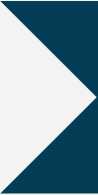 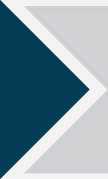 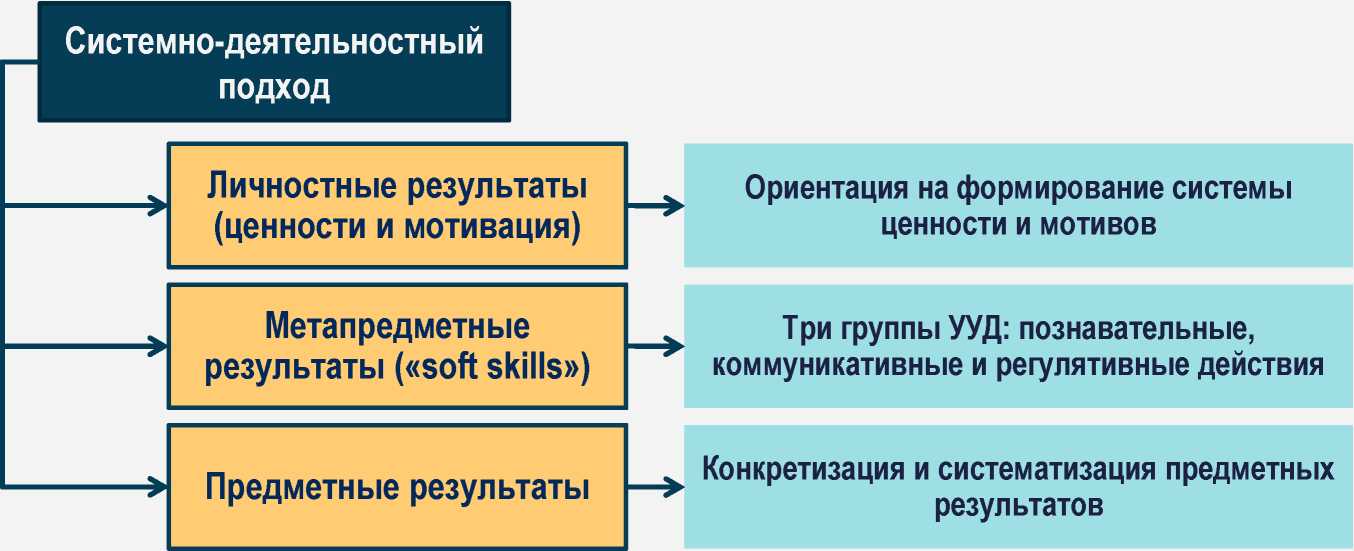 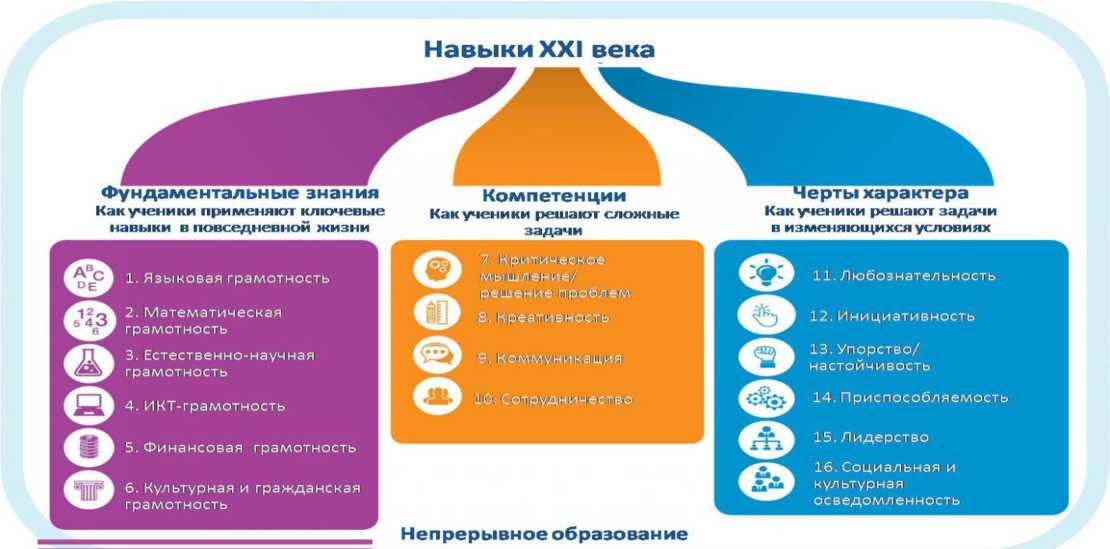 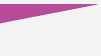 ОТРАЖЕНЫ:в требованиях к предметным результатам (русский язык, литература, иностранный язык, математика, информатика, обществознание),в требования к личностным результатам (гражданско-патриотическое воспитание, эстетическое воспитание, экологическое воспитание)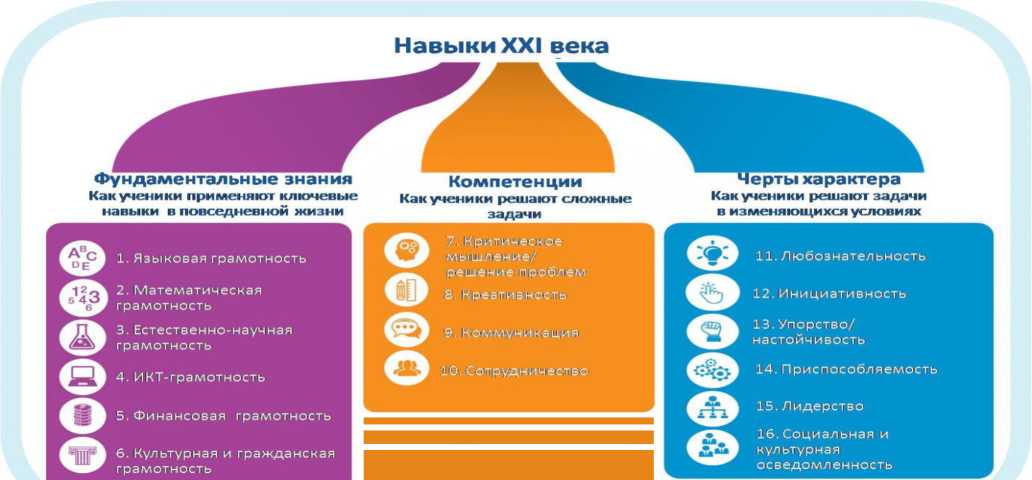 Soft skills в проектах ФГОСКритическое мышление и Креативность ^ требования к метапредметным результатам (базовые логические действия и работа с информацией)Коммуникация ^ метапредметные компетенции (универсальные учебные коммуникативные действия - общение);Сотрудничество ^ метапредметные компетенции (совместная деятельность)Навыки XXI века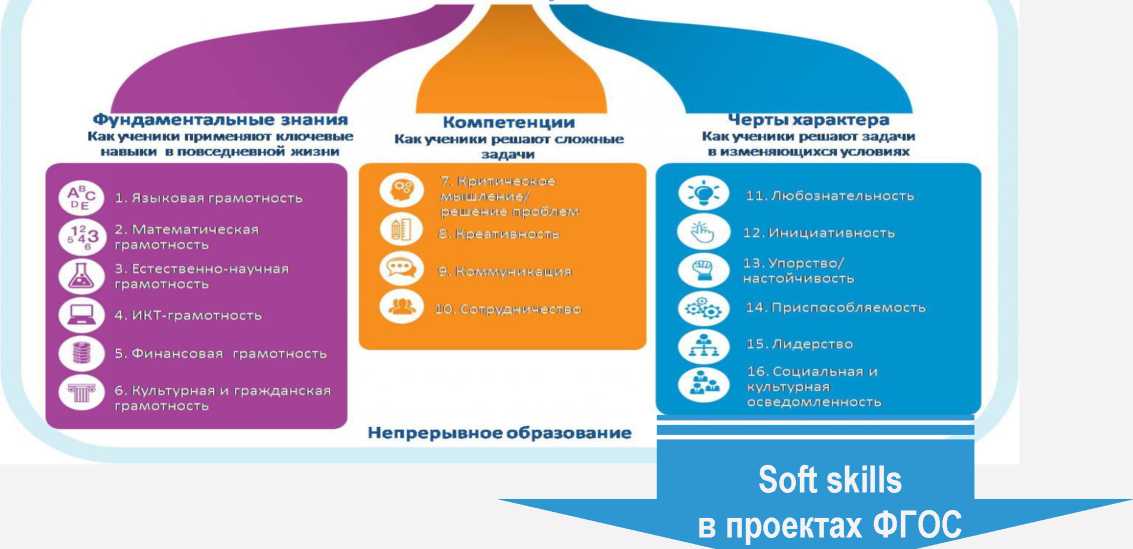 Любознательность и Инициативность ^ требования к личностным результатам (ценность научного познания)Упорство/настойчивость и Приспособляемость ^ требования к метапредметным результатам (универсальные коммуникативные и регулятивные действия);Лидерство и Социальная осведомленность ^ требования к метапредметным результатам (совместная деятельность)Механизмы обеспечения вариативности образовательных программ, предусмотренные ФГОСПроизвольный характер выполнения
требований к предметным результатам
для инновационных школ (п.12)СодержаниеООП НОО и ООО должно быть ВАРИАТИВНЫМКАК ОБЕСПЕЧИТЬ?В структуре программ
НОО и ООО школа
может предусмотреть
учебные предметы,
учебные курсы и
учебные модулиМожет разрабатывать
и реализовывать
программы
углубленного изучения
отдельных предметовВариативность дает школе возможность выбирать, как именно формировать программыНовые ФГОС 2021 года определяют четкие требования к предметным результатам по каждой учебной дисциплинеотдельно описал предметные результаты для учебного предмета «История» и учебных курсов «История России» и «Всеобщая история».установил требования к предметным результатам при углубленном изучении отдельных учебных предметов: «Математика», включая курсы «Алгебра», «Геометрия», «Вероятность и статистика»; «Информатика»; «Физика»; «Химия»; «Биология».Предметные результаты в новых ФГОС не согласовываются с требованиями концепций преподавания физики, астрономии, химии, истории РоссииЛичностные результаты
группируются по направлениям
воспитания:гражданско-патриотическое;духовно-нравственное;эстетическое;физическое воспитание, формирование культуры здоровья и эмоционального благополучия;трудовое;экологическое;ценность научного познания.Метапредметные результаты
группируются по видам универсальных
учебных действий:овладение универсальными учебными познавательными действиями - базовые логические, базовые исследовательские, работа с информацией;овладение универсальными учебными коммуникативными действиями - общение, совместная деятельность;овладение универсальными учебными регулятивными действиями - самоорганизация, самоконтроль.В обновленных ФГОС - каждое из УУД
содержит критерии их сформированностиСодержательный раздел ООП НОО и ООО должен содержать:рабочие программы:учебных
предметовучебных
курсовкурсов
внеурочной
деятельностиучебных
модулейпрограмму
формирования
УУДрабочую
программу
воспитанияПрограмма коррекционной работы в том случае, если в школе обучаются дети с ОВЗИзменения в обновленных ФГОС НОО и ОООТребования к рабочим программамИзменения в обновленных ФГОС НОО и ОООТребования к структуре рабочей программы воспитанияОбновленные ФГОС регламентируют перечень обязательных предметных областей, учебных предметов и учебных модулейУчебный план НОООбновленные ФГОС регламентируют перечень обязательных предметных областей, учебных предметов и учебных модулей Учебный план ООООбъем урочной и внеурочной деятельностиГраницы аудиторной нагрузки	Старый ФГОС НОО	Новый ФГОС НООМинимум29042954Обучение детей с ОВЗ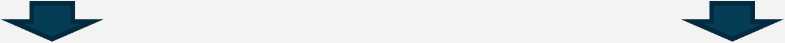 ФГОС НОО не нужно применять
для обучения детей с ОВЗ и
интеллектуальными нарушениямиАдаптированные программы
на уровне ООО разрабатывают на
основе нового ФГОС ООО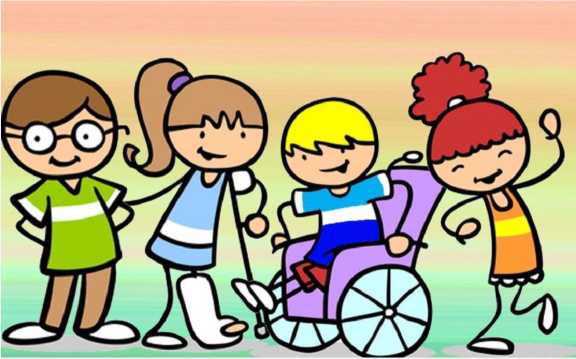 Школа может увеличить срок освоения
адаптированной программы до шести
лет, то объем аудиторных часов не
может превышать 6018За 2021-2022 учебный год надо разработать новые ООП НОО и ОООПроект ООПпо новому ФГОС ООО разработайте
до 1 сентября 2022 года	▼	по новому ФГОС НОО разработайте
к 1 апреля 2022 года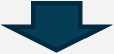 За 2021 -2022 учебный год надо разработать новые ООП НОО и ОООКАК СОСТАВИТЬ РАБОЧУЮ ПРОГРАММУСтруктуру рабочей программысодержание предмета, курса, модуля;планируемые результаты освоения предмета, курса, модуля;тематическое планирование с указанием количества академических часов, отводимых на освоение каждой темы, и возможность использования по этой теме ЭОР и ЦОР, которые являются учебно-методическими материаламиЛ Любые другие разделы, например такие, как «Пояснительная записка», «Календарно-тематическое планирование», не являются обязательными. Включить такие разделы в рабочую программу педагоги обязаны только в том случае, если они закреплены в ее структуре локальным актом.Требования к личностным результатамНа уровне НОО должны включать:
1	II J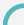 Требования к метапредметным результатамНа уровне НОО должны включать:На уровне ООО должны включать:освоение обучающимися межпредметных понятий и
универсальные учебные действия (познавательные,
коммуникативные, регулятивные)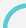 способность их использовать в учебной,
познавательной и социальной практике				)готовность к самостоятельному планированию и
осуществлению учебной деятельности и организации
учебного сотрудничества с педагогическими
работниками и сверстниками, к участию в построении
индивидуальной образовательной траекторииовладение навыками работы синформацией: восприятие и созданиеинформационных текстов в различныхформатах, в том числе цифровых, с
учетом назначения информации и ее
целевой аудитории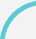 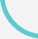 Общие требования к предметным результатам для уровня основного общего
образования:виды деятельности по получению нового
знания, его интерпретации,
преобразованию и применению в
различных учебных ситуациях, в том
числе при создании учебных и
социальных проектовЕ Если педагог составляет рабочую программу для предмета, курса или модуля, для предметных результатов которого нет требований во ФГОС, то педагогу нужно разработать их самостоятельноОценка достижения планируемых результатов должна:отражать содержание и критерии оценки, формы представления результатов оценочной деятельности;обеспечивать комплексный подход к оценке результатов освоения рабочей программы, позволяющий осуществлять оценку предметных и метапредметных результатов;предусматривать оценку и учет результатов использования разнообразных методов и форм обучения, которые взаимно дополняют друг друга, в том числе проектов, практических, командных, исследовательских, творческих работ, самоанализа и самооценки, взаимооценки, наблюдения, испытаний или тестов, динамических показателей освоения навыков и знаний, в том числе формируемых с использованием цифровых технологий;предусматривать оценку динамики учебных достижений учеников;обеспечивать возможность получения объективной информации о качестве подготовки учеников в интересах всех участников образовательных отношений.Содержание учебного предмета, курса, модуляУчесть в содержании рабочих программ
концепции преподавания учебных предметов.Всего утвердили 13 концепций: по истории России, химии, физике, астрономии, обществознанию, географии, ОБЖ, физкультуре, искусству, технологии, русскому языку и литературе, математике, новому УМК по отечественной истории.Е Единственное дополнение к общей структуре рабочих программ - в рабочих программах курсов внеурочной деятельности, необходимо указать формы проведения занятий с детьми (п. 31.1 ФГОС НОО, п. 32.1 ФГОС ООО)По желанию можно приложить к рабочей программе дополнительные материалы. Например, перечень оценочных, учебных и методических материалов, которые планирует использовать в работеТематическое планирование1В этом разделе учителя должны отразить три обязательных элемента: V	Jперечень тем, планируемых для освоения учениками;количество академических часов, отводимых на освоение каждой темы;информацию об электронных учебно-методических материалах, которые можно использовать при изучении каждой темыВ качестве электронных учебно-методических материалов учителя могут указать:Электронные учебно-методические материалы должны позволять использовать дидактические возможности ИКТ, а их содержание - соответствовать законодательству об образовании.Учесть рабочую программу воспитанияРабочие программы предметов, модулей и курсов, в том числе внеурочной деятельности, формируются с учетом рабочей программы воспитания (п. 31.1 ФГОС НОО, п. 32.1 ФГОС ООО).Педагог может выбрать один или несколько из способов, которые определит школа в положении о рабочей программе., НАПРИМЕР:указать формы учета рабочей программы воспитания в пояснительной записке к рабочей программе;оформить приложение к рабочей программе «Формы учета рабочей программы воспитания»;указать информацию об учете рабочей программы воспитания в разделе «Содержание учебного предмета/учебного курса (в том числе внеурочной деятельности)/учебного модуля» в описании разделов/тем или отдельным блоком;отразить воспитательный компонент содержания программы в отдельной колонке таблицы тематического планирования.Алгоритм разработки рабочей программы учебного предмета, курса, модуляУчебный годКлассы, переходящие на ФГОСКлассы, переходящие на ФГОСКлассы, переходящие на ФГОСКлассы, переходящие на ФГОСКлассы, переходящие на ФГОСКлассы, переходящие на ФГОСКлассы, переходящие на ФГОСКлассы, переходящие на ФГОСКлассы, переходящие на ФГОС2021/20221115552022/20232023/2024372024/202542025/202692026/2027№ п/пМероприятиеСрок исполненияОтветственныеРезультатРаздел дорожной картыВозможный ответственныйОрганизационное обеспечениеЗаместители директора по УВР, ВР и НМР, заведующий школьной библиотекой, педагог-психолог, педагоги-предметники, классные руководителиНормативное обеспечениеЗаместители директора по УВР, ВР и НМР, заведующий школьной библиотекой, педагог-психолог, педагоги-предметники, классные руководителиМетодическое обеспечениеЗаместители директора по УВР, ВР и НМР, руководители ШМО, заведующий школьной библиотекойКадровое обеспечениеЗаместители директора по учебно-воспитательной, воспитательной и научно-методической, руководители ШМОИнформационное обеспечениеЗамдиректора по информатизации, учитель информатикиМатериально-техническое обеспечениеДиректор, заместитель директора по АХРФинансово-экономическое обеспечениеДиректор, заместитель директора по АХРс изменениями во ФГОС НОО и ОООС планом постепенного перехода на новые стандарты нужно до начала 2021/22 учебного года.КритерийСтарый ФГОСНовый ФГОСВиды программРабочие программы учебных предметов и курсов, в том числе и внеурочной деятельностиРабочие программы учебных предметов, учебных курсов, в том числе и внеурочной деятельности, учебных модулейСтруктура рабочих программРазличается для рабочих программ учебных предметов, курсов и курсов внеурочной деятельностиОдинаковая для всех рабочих программ, в том числе и программ внеурочной деятельностиТематическое планирование рабочих программ учебных предметов, курсовС учетом рабочей программы воспитания с указанием количества часов, отводимых на освоение каждой темыС указанием количества академических часов, отводимых на освоение каждой темы, возможности использования по этой теме ЭОР и ЦОРТематическое планирование рабочих программ курсов внеурочной деятельностиС учетом рабочей программы воспитанияС указанием количества академических часов, отводимых на освоение каждой темы, возможности использования по этой теме ЭОР и ЦОРУчет рабочей программы воспитанияТолько в разделе «Тематическое планирование»Во всех разделах рабочей программыОсобенности рабочей программы курса внеурочной деятельностиВ содержании программы должны быть указаны формы организации и виды деятельностиВ программе должны быть указаны формы проведения занятийНомер разделаНазвание раздела рабочей программы воспитанияНазвание раздела рабочей программы воспитанияНомер разделаСтарый ФГОСНовый ФГОС1Описание особенностей воспитательного процессаАнализ воспитательного процесса в организации2Цель и задачи воспитания обучающихсяБез изменений3Виды, формы и содержание совместной деятельности педагогических работников, обучающихся и социальных партнеров организации, осуществляющей образовательную деятельностьВиды, формы и содержание воспитательной деятельности с учетом специфики организации, интересов субъекта воспитания, тематики учебных модулей4Основные направления самоанализа воспитательной работы в организации, осуществляющей образовательную деятельностьСистема поощрения социальной успешности и проявлений активной жизненной позиции обучающихсяПредметные областиУчебные предметы (учебные модули)Русский язык и литературное чтениеРусский языкЛитературное чтениеРодной язык и литературное чтение на родном языкеРодной язык и (или) государственный язык республики РоссийскойФедерацииЛитературное чтение на родном языкеИностранный языкИностранный языкМатематика и информатикаМатематикаОбществознание и естествознание (Окружающий мир)Окружающий мирОсновы религиозных культур и светской этикиОсновы религиозных культур и светской этики:учебный модуль «Основы православной культуры»;учебный модуль «Основы иудейской культуры»;учебный модуль «Основы буддистской культуры»;учебный модуль «Основы исламской культуры»;учебный модуль «Основы религиозных культур народов России»;учебный модуль «Основы светской этики»ИскусствоИзобразительное искусство МузыкаТехнологияТехнологияФизическая культураФизическая культураПредметные областиУчебные предметы (учебные курсы или учебные модули)Русский язык и литератураРусский язык ЛитератураРодной язык и родная литератураРодной язык и (или) государственный язык республики Российской ФедерацииРодная литератураИностранные языкиИностранный языкВторой иностранный языкМатематика и информатикаМатематика:• учебные курсы «Алгебра», «Геометрия», «Вероятность и статистика» ИнформатикаОбщественно-научные предметыИстория:• учебные курсы «История России», «Всеобщая история» ОбществознаниеГеографияЕстественно-научные предметыФизика Химия БиологияОсновы духовно-нравственной культуры народов РоссииВыбор одного из учебных курсов (учебных модулей) из перечня, предлагаемого организацией, осуществляется по заявлению обучающихся, родителей (законных представителей) несовершеннолетних обучающихсяИскусствоИзобразительное искусство МузыкаТехнологияТехнологияТехнологияФизическая культура и основы безопасности жизнедеятельностиФизическая культураФизическая культура и основы безопасности жизнедеятельностиОсновы безопасности жизнедеятельностиМаксимум33453190Границы аудиторной нагрузкиСтарый ФГОС ОООНовый ФГОС ОООМинимум52675058Максимум60205549СрокиСодержание деятельностиСентябрьАнализ текущих ООП НОО и ООО, прежде чем разрабатывать новыеОктябрьРазработка пояснительных записок к ООП НОО и ООО и описания планируемых результатов освоения программНоябрьРазработка системы оценки достижения планируемых результатовДекабрьРазработка программы формирования УУДЯнварьРазработка проектов учебных планов и планов внеурочной деятельностиФевральРазработка документов по воспитанию - рабочей программы и календарного плана воспитательной работыСрокиСодержание деятельностиМартУчителя начальных классов и учителя-предметники, которые будут работать в 2022/23 году в 1-х классах, должны сдать свои готовые рабочие программыАпрельК 1 апреля 2022 года проект ООП НОО должен быть полностью готовМай-августЗапланируйте доработку ООП НОО (при необходимости).Учителя-предметники ООО должны сдать готовые рабочие программы.Все документы проверьте на соответствие ФГОС.До 1 сентября 2022 года запланируйте рассмотрение/согласование ООП НОО и ООО на педсовете.Утверждение ООП НОО и ООО директором.Готовые ООП НОО и ООО разместите на сайте школымультимедийные программы«.	электронные учебники и задачникиэлектронные библиотекиjвиртуальные лаборатории i	-коллекции цифровых образовательных ресурсовигровые программы№ п/пТема/разделКоличество часов, отводимых на освоение темыЭлектронные учебнометодические материалыЭтапЧто нужно сделатьЧто получится в результате1. ЦелеполаганиеИзучение целевых установок ФГОС.Внесение изменений в цели и задачи учебного предмета.Характеристика учебного предмета и его места в учебном планеПроект пояснительной записки к рабочей программе учебного предмета, курса, модуля2. Описание планируемых результатов освоения учебного предмета, учебного курса, учебного модуля, учебного курса внеурочной деятельностиИзучение требований ФГОС к результатам освоения ООП.Внесение изменений в перечень планируемых результатов обучения (предметные, метапредметные, личностные).Выделение двух видов предметных результатов обучения: базового и углубленного для предметов уровня ООО - физика, химия, биология, математика, информатикаПроект раздела «Планируемые результаты освоения учебного предмета, учебного курса, учебного модуля, учебного курса внеурочной деятельности»ЭтапЧто нужно сделатьЧто получится в результате3. Определение содержания учебного предметаИзучение требований ФГОС к содержанию рабочей программы учебного предмета, учебного курса, учебного модуля, курса внеурочной деятельности.Описание содержания рабочей программы в соответствии с уровнем изучения (базовый, углубленный).Описание содержания рабочей программы в соответствии с планируемыми результатами освоения учебного предмета, учебного курса, учебного модуля, курса внеурочной деятельности.Описание содержания рабочей программы в соответствии с рабочей программой воспитанияПроект раздела «Содержание рабочей программы учебного предмета, учебного курса, учебного модуля, курса внеурочной деятельности»ЭтапЧто нужно сделатьЧто получится в результате4. Составление тематического планирования учебног о предмета, учебного курса, учебного модуля, учебного курса внеурочной деятельностиИзучение требований ФГОС к тематическому планированию.Составление таблицы тематического планирования с указанием:количества академических часов,отводимых на освоение каждой темы учебного предмета, учебного курса (в том числе внеурочной деятельности), учебного модуля;возможности использования поконкретной теме электронных (цифровых) образовательных ресурсов, являющихся учебно-методическими материалами, которые представлены в электронном (цифровом) видеПроект раздела «Тематическое планирование учебного предмета, учебного курса, учебного модуля, учебного курса внеурочной деятельности»